ИЗВЕЩЕНИЕ№ 20107000046 (Лоты: 771, 765, 766, 773, 774) от 19.08.2020 г.о проведении запроса котировок на право заключения договора оказания услуг по обеспечению безопасной эксплуатации медицинской техники на объектах «НУЗ «Отделенческая больница на ст. Волховстрой ОАО «РЖД» (поликлиника №1 на станции Волховстрой, поликлиника №3 на станции Лодейное Поле).	Заказчик: НУЗ «Отделенческая больница на ст.Волховстрой ОАО «РЖД» (далее – Учреждение).	Организует проведение конкурентного способа закупки методом запроса котировок на право заключения договора оказания услуг по обеспечению безопасной эксплуатации медицинской техники на объектах «НУЗ «Отделенческая больница на ст. Волховстрой ОАО «РЖД» (поликлиника №1 на станции Волховстрой, поликлиника №3 на станции Лодейное Поле).	Место нахождения: 187401, Ленинградская область, г. Волхов, ул. Воронежская д.1.	Контактное лицо: Подвальская Юлия Викторовна	           Тел.: 8(813-63) 6-28-44 , факс:8(813-63) 6-22-27	E-mail: econom_vlhv@mail.ruИсточник финансирования: Денежные средства по территориальной программе государственных гарантий  ОМС по Ленинградской области и доходы от предпринимательской деятельности.	Предмет договора: Оказание услуг по обеспечению безопасной эксплуатации медицинской техники на объектах «НУЗ «Отделенческая больница на ст. Волховстрой ОАО «РЖД» (поликлиника №1 на станции Волховстрой, поликлиника №3 на станции Лодейное Поле).	Начальная (максимальная) цена договора: рассчитана в соответствии с приложением 7 к котировочной документации (Начальная максимальная цена по каждой позиции) и не может превышать 332 708 (Триста тридцать две тысячи семьсот восемь) рублей 21 копейка, без НДС.Обеспечение заявки: не требуется.	Адреса оказания услуг: - 187401, Ленинградская область, г.Волхов, ул. Воронежская д.1;- 187700, Ленинградская область, г.Лодейное Поле, ул. Свердлова, д.6; - 187401, Ленинградская область, г.Волхов, ул.Профсоюзов, д.7.Сроки оказания услуг: ежемесячно, с момента заключения Договора по 31.12.2020г, по заявке Заказчика, направленной посредством автоматизированной системы заказов «Электронный ордер».Срок действия Договора: Настоящий Договор вступает в силу с момента его заключения Сторонами и действует до  31.12.2020г, а в части взаиморасчетов до полного исполнения Сторонами своих обязательств по нему. Стоимость (договора) должна включать: в стоимость услуг включены накладные и плановые расходы Исполнителя, а также все налоги, пошлины и иные обязательные платежи и должна соответствовать цене, указанной в спецификации к договору, заключенному по прилагаемой форме (приложение 1 к котировочной документации).Требования качества: качество оказанных услуг должно обеспечивать полное восстановление работоспособности и безопасной эксплуатации медицинской техники. В соответствии с Приказом Росстандарта от 02.07.2019г. №1502 «Об утверждении рекомендованных предельных Значений между поверками средств измерений», соответственно Исполнитель должен гарантировать точность измерения приборов.- Участник должен соответствовать виду деятельности по поверке и ремонту средств измерений.-   Наличие у участника вида экономической деятельности в области обеспечения безопасной эксплуатации медицинской техники.Обязательное предоставление документов: По окончанию услуги выдается свидетельство о поверке (либо нанесением оттисков поверочных клейм, если это предусмотрено методиками поверки) или извещение о непригодности к применению.Срок и условия оплаты: оплата производится Заказчиком, ежемесячно путем перечисления денежных средств на расчетный счет Исполнителя в течение 30 (тридцати) календарных дней с даты подписания акта сдачи – приемки оказанных услуг согласно условиям договора, заключенного по прилагаемой форме (приложение 3 к котировочной документации) при отсутствии замечаний к качеству оказываемых услуг.Место и время подачи котировочных заявок: 187401, Ленинградская область, г. Волхов, ул. Воронежская д.1 в рабочие дни с 8:00 до 17:00.	Дата начала подачи котировочных заявок:  19.08.2020г 09:00*.	Дата, время окончания подачи котировочных заявок:   07.09.2020г. в 10.00*	Дата, время и место вскрытия конвертов с заявками:  07.09.2020г. в 11:00* По результатам вскрытия конвертов на сайте Учреждения: http:// www.ob-volhovstroy.ru публикуется протокол вскрытия конвертов не позднее 3 дней с даты его подписания.	Дата, время и место рассмотрения и оценки заявок участников:   07.09.2020г. в 11:30* Лучшей признается котировочная заявка, которая отвечает всем требованиям, установленным в запросе котировок, и содержит наиболее низкую цену товаров, работ, услуг. При наличии нескольких равнозначных котировочных заявок лучшей признается та, которая поступила раньше.По результатам рассмотрения и оценки представленных котировочных заявок 
по существу оформляется протокол рассмотрения и оценки котировочных заявок, который размещается не позднее 2 дней с даты его подписания на сайте Учреждения: http:// www.ob-volhovstroy.ruПодведение итогов: комиссия не позднее 2 (двух) дней с момента получения согласования от региональной дирекции здравоохранения или от Центральной дирекции здравоохранения составляет протокол подведения итогов запроса котировок, который размещается на сайте Учреждения: http:// http://  не позднее 2 дней с даты его подписания.           * время указано московское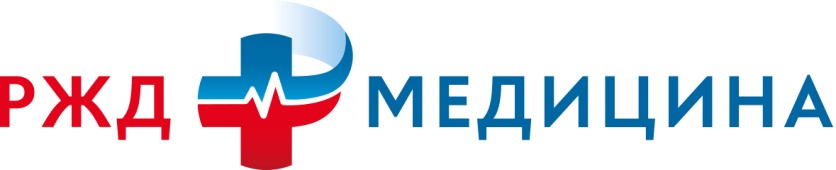 Негосударственное учреждение здравоохранения «Отделенческая больница на ст. Волховстрой  ОАО «РЖД»187401, Ленинградская область, г. Волховул. Воронежская д, 1 Тел./факс: (813) 63-722-27www.rzd-medicine.ruE-mail: nuz.ob.volhov@bk.ru   www.ob-volhovstroy.ruОГРН1044700531050 ОКПО01109176ИНН47020566989 КПП470201001УТВЕРЖДАЮ:председатель комиссии НУЗ «Отделенческая больница на ст. Волховстрой ОАО «РЖД»   ______________ Р.В.Марковиченко